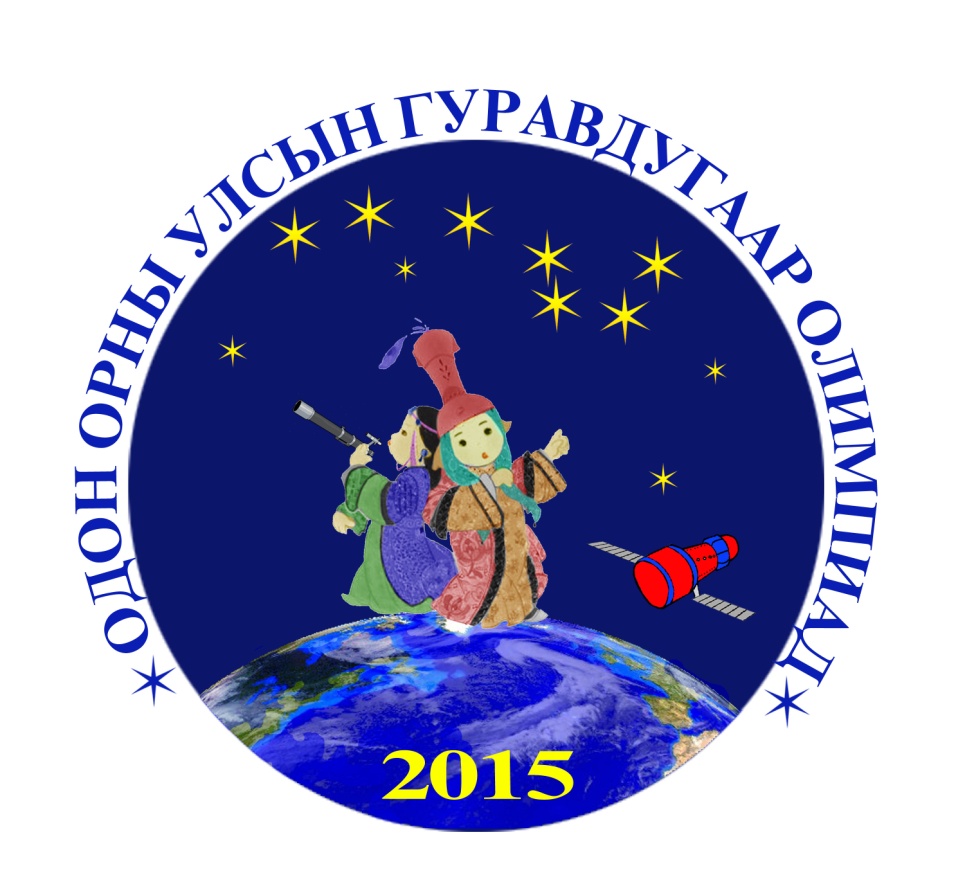 Астрономийн Улсын Гуравдугаар ОлимпиадОдон орон,геофизикийн хүрээлэнУлаанбаатархотАжиглалт туршилт, онолын бодлого2015 оны 4 дүгээр сарын 25, Бямба гаригДараах санамжийг уншина уу!Олимпиадын бодлого 3 хэсгээс бүрдэнэ. “Ажиглалт”“Туршилт”-ын болон“Онол”-ын бодлогоос бүрдэнэ.Бодлогын “Ажиглалт”-ын хэсэг дэх дуран ашиглахгүй, энгийн нүдээр хийх ажиглалтанд хамаарах, астрономийн мэдлэг хэрэглэх хялбар бодлого зохиов.Туршилтын бодлогоор астрономийн дадлага дасгалын бодлого сонгов.Онолын хоёр бодлогын нэг нь эрхсийн хөдөлгөөн, нөгөө нь астрофизикт хамаарна. Бүх бодлогын бодолтыг нийтдээ 2 цагт багтаана. Иймд ижил оноо авсан хүүхдийн байрыг эзлүүлэхдээ бодсон хугацааг нь харгалзаж болно.Онолын бодлого № 1 (10 оноо)Нарыг зууван замаар (1-р зурагт үзүүлсэн эллипс) тойрч буй сүүлт од, бага гариг, гариг зэрэг тэнгэрийн эрхсүүдийн хурдыг дараах томьёогоор илэрхийлэн тооцоолж болно. нь астрономийн нэгжээр илэрхийлэгдэх бөгөөд A болон P цэг дэх хурдуудын харьцааг эксцентристет (e)-ээр илэрхийлж эксцентристетийн хэд хэдэн утгууд (1-р хүснэгт) дээр дүгнэлт хийнэ үү.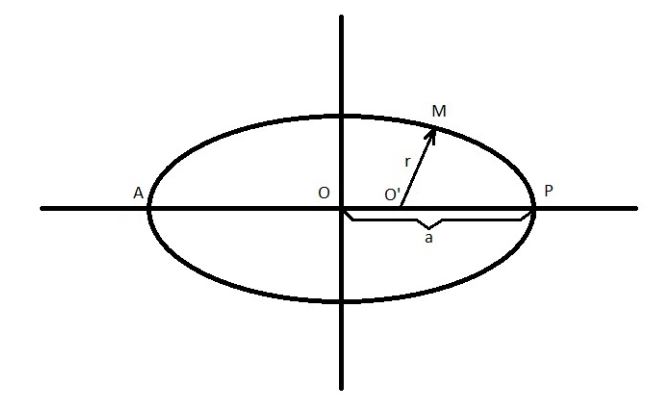 1-р зураг. Нарыг тойрон эргэх эрхсийн тойрог зам.  r- Нар, эрхсийн хоорондох зай, а- эллипсийн их тэнхлэгийн хагас.1-р хүснэгт (Нарны аймгийн зарим эрхэс)Хариу:Онолын бодлого № 2 (10 оноо)Нарныхтай харьцуулбал 100 дахин их энерги (гэрэлтэц) цацруулагч, T=3000К температуртай одны радиусыг ол. Нарны температурыг 6000К гэж үзнэ.  Нарны радиус Хариу:Практикийн (дадлага-дасгал) бодлого № 3 (8 оноо)Хэрэв та 8 сантиметрийн хуучин холч дурангаа 16 сантиметрийн диаметр бүхий тольтой шинэ дурангаар сольсон бол хэд дахин сул харагдах оддыг шинээр ажиглаж чадах вэ ? Дурангийн бусад үзүүлэлтүүд өөрчлөгдөөгүй гэж үз. Шинэ дурангийн хүчин чадал, боломжийн талаар өөр юу хэлж чадах вэ?Хариу:Ажиглалтын бодлого № 4 (10 оноо)Хэрэв бид үдэш гадаа гарч “Их баавгай” орд дахь оддыг ажиглавал, түүний  байрлал, тухайлбал, шанага хэлбэрээр байрших тод долоон одны “шанагны иш” буюу “Их баавгай”-н  сүүл хэсгийн ( однууд) хоёр одыг төгсгөл рүү нь (     ) холбосон вектор жилийн дөрвөн улиралд харгалзан дөрвөн өөр зүгийг (зүүн,баруун,хойд,урд) заана. “Их баавгай” орд дахь оддын зүг чигийг хавар, зун, намар, өвлийн улирлын үдэш ямар байхыг хүснэгтэнд тоймлон зурах, эсвэл чигийг үгээр бичнэ үү. (8 оноо)Дэлхийн хойд бөмбөрцөг даяар ийм байх уу ?(Үгүй ,Тийм)Хариу: Тийм (2 оноо)№Тэнгэрийн эрхсүүдe1Буд гариг0.2052Сугар0.0073Ангараг0.0934Бархасбадь0.04845Санчир0.0566Тэнгэр ван0.0477Далай ван0.0098Галлейн сүүлт од0.9679Темпел1 сүүлт од0.51710Церес бага гариг0.07511Жуно бага гариг0.25512Дэлхий0.017№ҮйлдэлОноо12223142516Сугар, Далай ван гаригуудын хувьд  байгаа тул жигд хурдтай, харин Сүүлт однууд, Буд, Жуно зэрэг гаригууд ихээхэн жигд бус хурдтай хөдөлж байна. Тухайлбал, Галлейн сүүлт одны хувьд  Буд гаригийн хувьд  гэх мэт.2Нийлбэр оноо10№ҮйлдэлОноо132332428 сая км.2Нийлбэр оноо10№ҮйлдэлОноо1Хуучин дурангийн объективын талбай     12Шинэ дурангийн объективын талбай         13Талбайн :  дахин их144 дахин сул оддыг ажиглаж чадна25Объективын диаметр 2 дахин ихсэж байгаа тул дурангийн ялгах чадвар 2 дахин сайжирч хос одод болон Сар,гаригийн гадаргуу дээрх зарим бүтцийг ялгах болно. 3Нийлбэр оноо8№Улирал“Их баавгай” орд дахь тод долоон оддын байрлал, “сүүл” хэсгийн чиг1ХаварЗүүн (2 оноо)2ЗунУрд (2 оноо)3НамарБаруун (2 оноо)4ӨвөлХойд (2 оноо)Нийлбэр оноо   Нийлбэр оноо   8 оноо